さっぽろの手話　見るエッセイ　ＤＶＤ　注文書送信先：ＦＡＸ　011-642-8377　メール：houjinjimukyoku@sadeaf.jp※別途送料がかかります。合計金額が決まりましたらご連絡いたします。入金確認後、1週間以内に発送予定です。※直接、事務局で購入の場合は事前にご連絡ください。※振込先　 北洋銀行　琴似中央支店　普通 ３４０８９２１公益社団法人札幌聴覚障害者協会　理事長　渋谷雄幸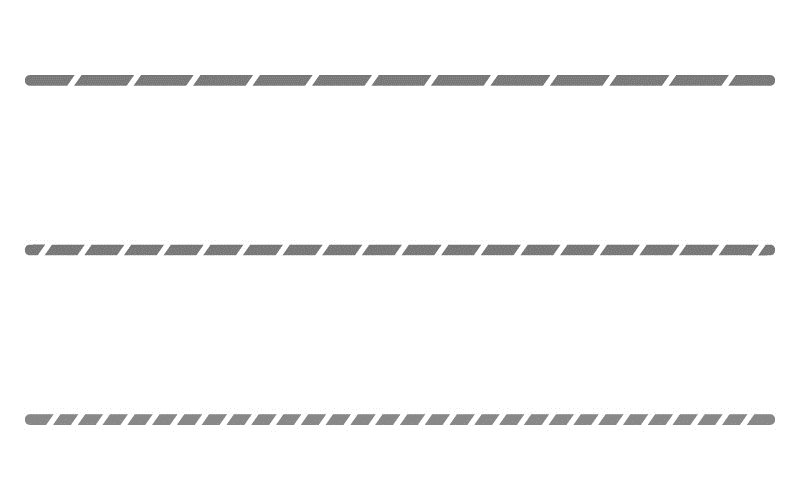 お申込み＆お問合せ先：公益社団法人札幌聴覚障害者協会 法人事務局住所：〒060-0042　北海道札幌市中央区大通西19丁目1-358札幌市視聴覚障がい者情報センター2階TEL:011-642-8010 　FAX:011-642-8377　メール:houjinjimukyoku@sadeaf.jp注文数第1巻または第2巻、両方の枚数をご記入ください　第1巻　　　　　　　　　　　　　　　　枚　第2巻　　　　　　　　　　　　　　　　枚氏名ふりがな住所〒　　　　－連絡先（メール、電話等）手話歴